Додаток 1
до Порядку видачі будівельного паспорта
забудови земельної ділянки
(пункт 2.1 розділу ІІ)________________________________________________________                              найменування уповноваженого органу
                            з питань містобудування та архітектури________________________________________________________                     прізвище, власне ім’я, по батькові (за наявності),
                     унікальний номер запису в Єдиному державному
                            демографічному реєстрі (за наявності)/
                                       найменування замовниа________________________________________________________                      реєстраційний номер облікової картки платника
                                                     податків________________________________________________________                            або серія (за наявності) та номер паспорта
                            громадянина України (для фізичних осіб, які
                         через свої релігійні переконання відмовляються
                          від прийняття реєстраційного номера облікової
                               картки платника податків та повідомили 
                             про це відповідному контролюючому органу
                        і мають відмітку у паспорті громадянина України
                                                (для фізичних осіб)________________________________________________________                      код за Єдиним державним реєстром підприємств
                        та організацій України (для юридичних осіб)________________________________________________________                                місцезнаходження / місце реєстраціїЗАЯВА
на видачу будівельного паспорта
(внесення змін до будівельного паспорта)Прошу видати (внести зміни в) будівельний паспорт забудови земельної ділянки:загальна площа __________ га;документ, що засвідчує право власності/користування земельною ділянкою / договір суперфіцію/
заповіт ______________________________________________________________________________________________________                    (у разі, якщо речове право на земельну ділянку не зареєстровано в Державному реєстрі речових
                                                                            прав на нерухоме майно)місцезнаходження земельної ділянки: ________________________________________________ ,кадастровий номер земельної ділянки: ________________________________________________ .                                                                                                                                  (за наявності)Реєстраційний номер об’єкта нерухомого майна в Державному реєстрі речових прав на нерухоме майно, розташованого на земельній ділянці (у разі здійснення реконструкції, капітального ремонту)
_____________________________________________________________________________________ .Ідентифікатор об’єкта будівництва (закінченого будівництвом об’єкта) __________________________________________________________________________________________________________  Прошу надати примірник будівельного паспорта забудови земельної ділянки в паперовій формі.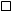 Реєстраційний номер будівельного паспорта в Реєстрі будівельної діяльності Єдиної державної
електронної системи у сфері будівництва (у разі внесення змін до будівельного паспорта, виданого
з 01 вересня 2020 року) _______________________________________________________________ .До заяви додається: __________________________________________________________________________________________________________________________________________                         (згідно із пунктами 2.1, 2.2 розділу ІІ Порядку видачі будівельного паспорта
                                                                                                    забудови земельної ділянки)                                                                                                ____  ____________ 20___ року{Додаток 1 в редакції Наказу Міністерства регіонального розвитку, будівництва та житлово-комунального господарства № 66 від 25.02.2013, Наказу Міністерства розвитку громад та територій № 331 від 14.12.2021}_________________________________________________(прізвище, власне ім’я, по батькові (за наявності)_____________________ (підпис)